Дисциплина по выбору «ЭКОНОМИКА ТРУДА» 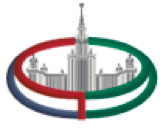 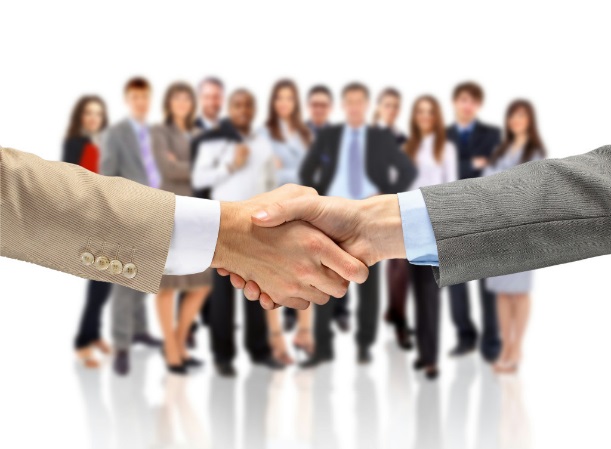 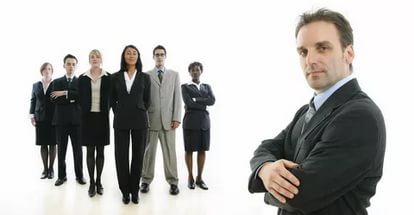 